Jewell Academy KS1 Home learning timetable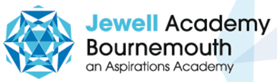 This timetable is aimed to be a guide to help you to think about how to structure your day and help your child with their learning whilst at home. We understand that it can feel extremely daunting to start with and you can always ask us questions through Google Classroom.Every week we will add new learning and ideas for things that your child should be doing that week. This learning will, as much as possible, be based on the National Curriculum and what your child should be learning at this stage of the year. Each English and maths session can use a variety of different things, such as Lexia, Spelling Shed, Maths Shed and other apps that you find to make learning fun and interactive (see the distance learning guide). We will be sending links to White Rose resources for Maths. These follow the scheme used in school and the National Curriculum objectives that need to be covered.Let's Get Moving can be anything that gets your child moving, playing in the garden, going for a walk, getting out in the fresh air as much as you can. If the weather is bad use Go Noodle or Joe Wicks. We will add some clips to the classroom to help.Topic based learning will be a range of things, but based around Geography, History, Science, Art, DT and computing, and may be going for a walk and collecting things you find, taking photos, writing a diary or making something at home. We will try to make these fun and themed based so you can help your children to learn in a variety of waysReading – it is really important that your child continues to read with you every day. Lexia is a great way to support this but reading books together is really important. All work will be set using Google Drive. Pupils' work will either be uploaded onto the drive or completed in a workbook, paper, diary or scrapbook that you can show us when you return to school. If completing work on paper, please write the long date at the beginning of the day and underline it. For each piece of work write and underline the subject.Please see your timetable below.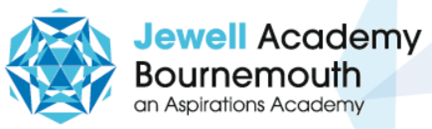 Jewell Academy Remote KS1 Home Learning TimetableJewell Academy Remote KS1 Home Learning TimetableJewell Academy Remote KS1 Home Learning TimetableJewell Academy Remote KS1 Home Learning TimetableJewell Academy Remote KS1 Home Learning Timetable1 hour1 hour1 hour1 hourMondayEnglishphonics, reading, writing, grammar, spellingMathsarithmetic, mental maths and reasoningTopichistory, geography, music, art, science, religious education, design technologyLet’s Get Movingexercise ideas from Google Classroom, outside play / games*TuesdayEnglishphonics, reading, writing, grammar, spellingMathsarithmetic, mental maths and reasoningTopichistory, geography, music, art, science,  religious education, design technologyLet’s Get Movingexercise ideas from Google Classroom, outside play / games*WednesdayEnglishphonics, reading, writing, grammar, spellingMathsarithmetic, mental maths and reasoningTopichistory, geography, music, art, science,  religious education, design technologyLet’s Get Movingexercise ideas from Google Classroom, outside play / games*ThursdayEnglishphonics, reading, writing, grammar, spellingMathsarithmetic, mental maths and reasoningTopichistory, geography, music, art, science,  religious education, design technologyLet’s Get Movingexercise ideas from Google Classroom, outside play / games*FridayEnglishphonics, reading, writing, grammar, spellingMathsarithmetic, mental maths and reasoningTopichistory, geography, music, art, science,  religious education, design technologyLet’s Get Movingexercise ideas from Google Classroom, outside play / games*IMPORTANT UPDATE: The School ID for the PiXL apps (PiXL Unlock and PiXL times tables) is:    JW5786Every child should have received an individual sheet with all personal login and password information. Please contact school if you haven’t got yours via email at parents@jewell-aspirations.org.Some people will be receiving phone calls from staff. You will be notified of this over the next few days.*please ensure that this is in line with current guidance surrounding social distancingIMPORTANT UPDATE: The School ID for the PiXL apps (PiXL Unlock and PiXL times tables) is:    JW5786Every child should have received an individual sheet with all personal login and password information. Please contact school if you haven’t got yours via email at parents@jewell-aspirations.org.Some people will be receiving phone calls from staff. You will be notified of this over the next few days.*please ensure that this is in line with current guidance surrounding social distancingIMPORTANT UPDATE: The School ID for the PiXL apps (PiXL Unlock and PiXL times tables) is:    JW5786Every child should have received an individual sheet with all personal login and password information. Please contact school if you haven’t got yours via email at parents@jewell-aspirations.org.Some people will be receiving phone calls from staff. You will be notified of this over the next few days.*please ensure that this is in line with current guidance surrounding social distancingIMPORTANT UPDATE: The School ID for the PiXL apps (PiXL Unlock and PiXL times tables) is:    JW5786Every child should have received an individual sheet with all personal login and password information. Please contact school if you haven’t got yours via email at parents@jewell-aspirations.org.Some people will be receiving phone calls from staff. You will be notified of this over the next few days.*please ensure that this is in line with current guidance surrounding social distancingIMPORTANT UPDATE: The School ID for the PiXL apps (PiXL Unlock and PiXL times tables) is:    JW5786Every child should have received an individual sheet with all personal login and password information. Please contact school if you haven’t got yours via email at parents@jewell-aspirations.org.Some people will be receiving phone calls from staff. You will be notified of this over the next few days.*please ensure that this is in line with current guidance surrounding social distancing